Руководство регионального координатора по работе с Информационной системой социально-психологического тестирования для выявления латентной и явной рискогенности социально-экономических условий, формирующих психологическую готовность к аддиктивному (зависимому) поведению у лиц подросткового (юношеского) возраста (далее - Система, ИС СПТ)Для входа в систему необходимо в адресной строке набрать адрес http://spt66.eduservices.ru/login и авторизоваться (Рисунок 1).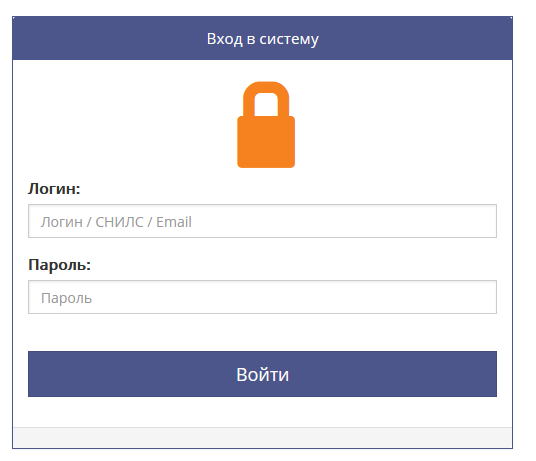 Рисунок 1 – АвторизацияВнесение данных о подведомственных организацияхРегиональный координатор имеет возможность добавлять в систему подведомственные организации. Для добавления организаций необходимо из Личного кабинета перейти в Интерфейс управления данными (Рисунок 2).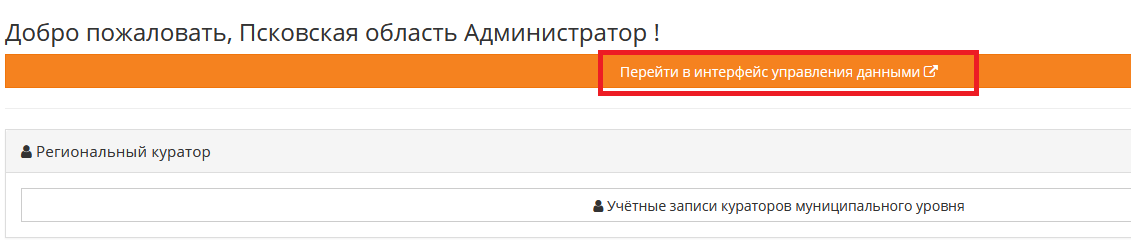  Рисунок 2 – Переход в интерфейс управления даннымиДля авторизации вводятся те же логин и пароль, что и для входа в Систему психологического тестирования (Рисунок 3).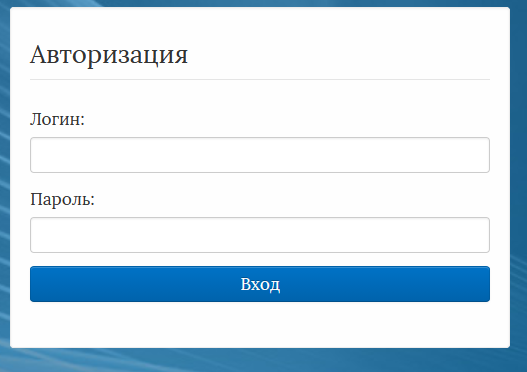 Рисунок 3 –АвторизацияДалее в меню слева необходимо выбрать раздел, в который требуется добавить организации (Рисунок 4).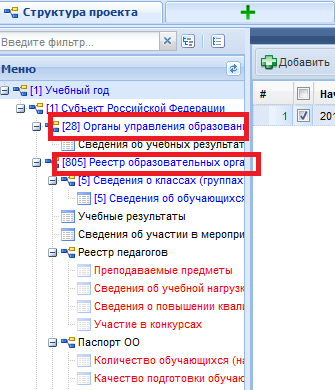 Рисунок 4 – Выбор раздела для внесения данных об организацияхДля добавления нескольких подведомственных организаций необходимо скачать файл, в который вносятся данные. Для скачивания файла нужно нажать кнопку «Экспорт»    в верхней правой части экрана и выбрать формат CSV (Рисунок 5). 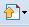 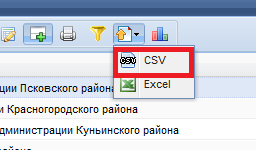 Рисунок 5 – Выбор формата файлаПосле выбора формата файла появится диалоговое окно. Для скачивания файла необходимо нажать «OK» и затем сохранить полученный файл (Рисунок 6).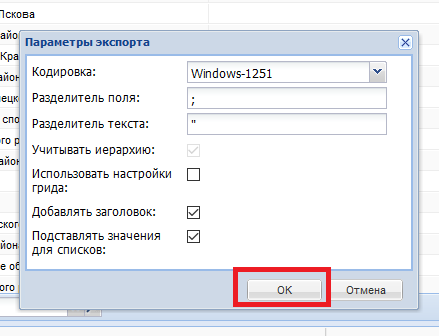 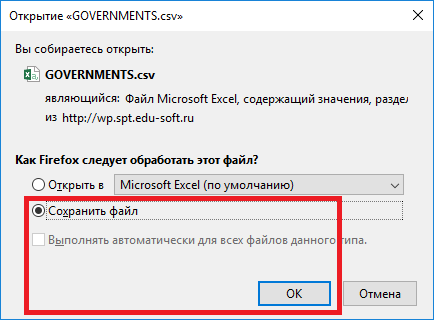 Рисунок 6 – Сохранение файлаВ полученный файл вносятся данные обо всех подведомственных организациях, которые необходимо добавить (Рисунок 7).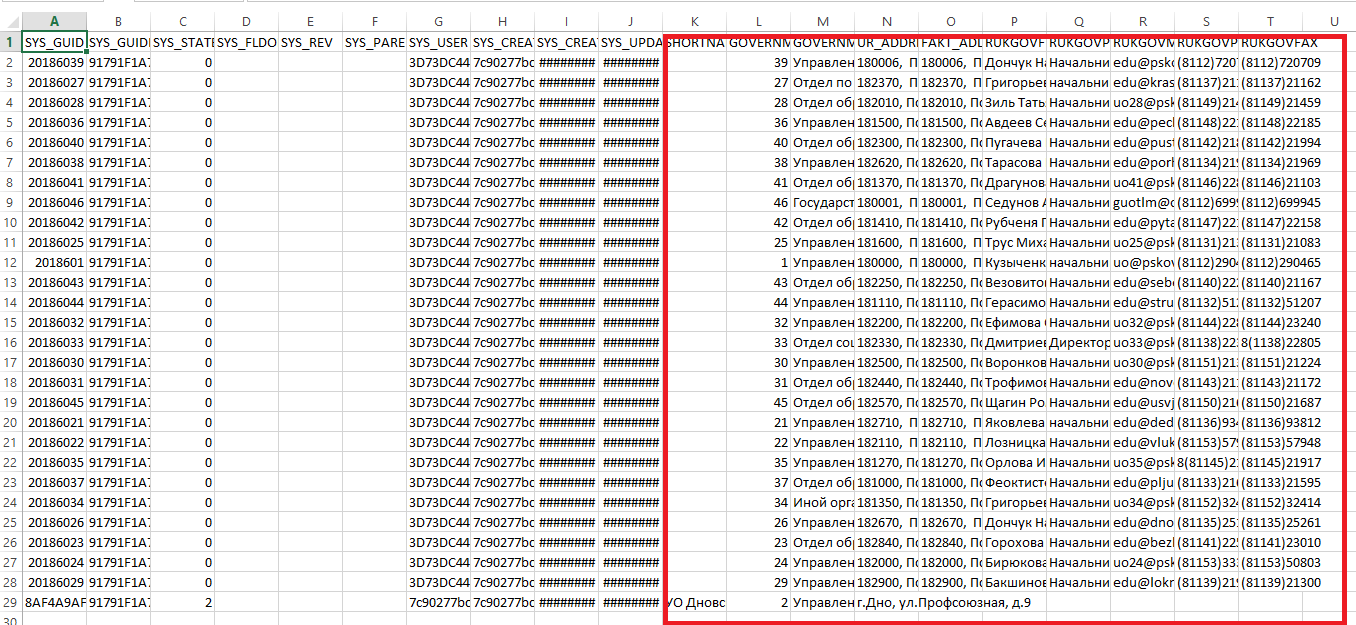 Рисунок 7 – Внесение данных о подведомственной организацииДалее внесенные изменения загружаются в базу данных. Для этого необходимо вернуться в систему и нажать кнопку «База» в верхней правой части экрана, выбрать «Импорт из csv файла» и нажать «ОК» в появившемся диалоговом окне (Рисунок 8).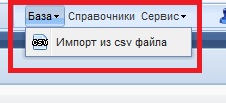 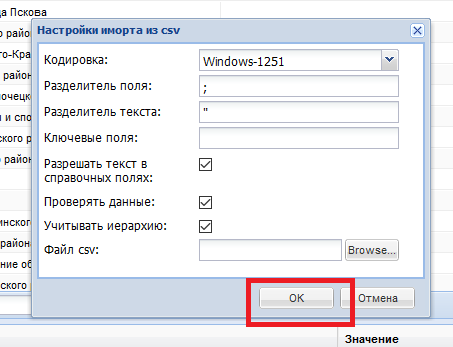 Рисунок 8 – Загрузка данных о подведомственных организациях в системуТакже у регионального координатора есть возможность добавлять подведомственные организации по одной. Для этого необходимо нажать кнопку «Добавить» в верхней части экрана (Рисунок 9).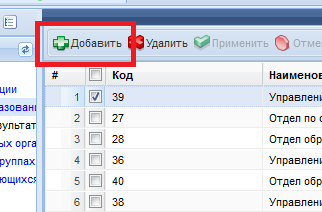 Рисунок 9 – Добавление данных о подведомственной организацииВ появившиеся в нижней части экрана строки нужно внести информацию об организации (Рисунок 10). 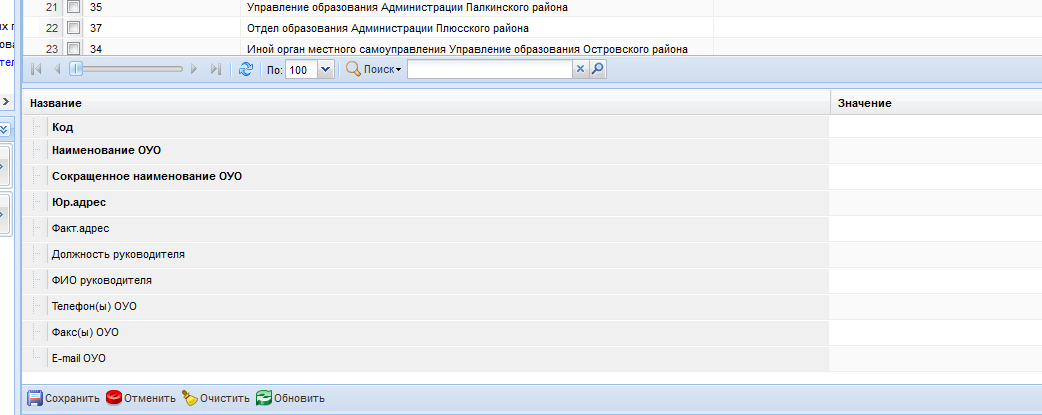 Рисунок 10 – Внесение информации об организацииДля сохранения внесенных данных необходимо нажать «Сохранить» (Рисунок 11).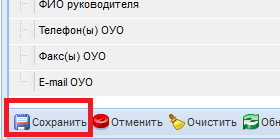 Рисунок 11 – Сохранение внесенных данныхНазначение организаций в тестированиеДля того чтобы какая-либо организация могла принимать участие в тестировании, её необходимо туда назначить. Это осуществляется при помощи добавления организации в раздел «Участие организаций».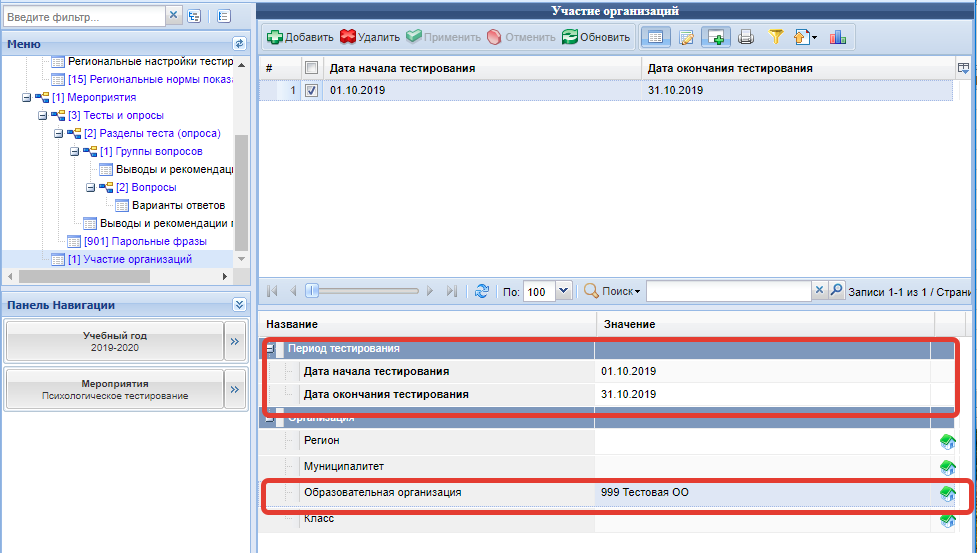 При назначении организации в тестирование необходимо указать дату начала и окончания временного периода, когда организация может проходить тестирование.Генерация учетных записейРегиональный координатор может самостоятельно сгенерировать учётные записи для подведомственных организаций. Генерация учетных записей происходит в Системе психологического тестирования в разделе «Учетные записи кураторов муниципального уровня» (Рисунок 12).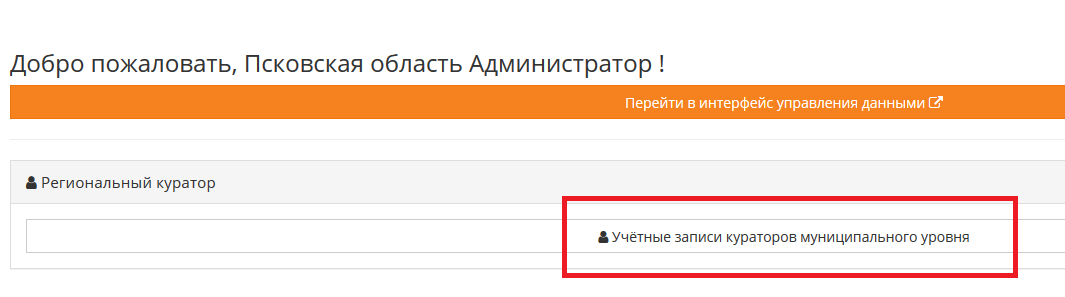 Рисунок 12 - Учетные записи Для этого необходимо сначала удалить имеющуюся запись, затем нажать «Сгенерировать» (Рисунок 13).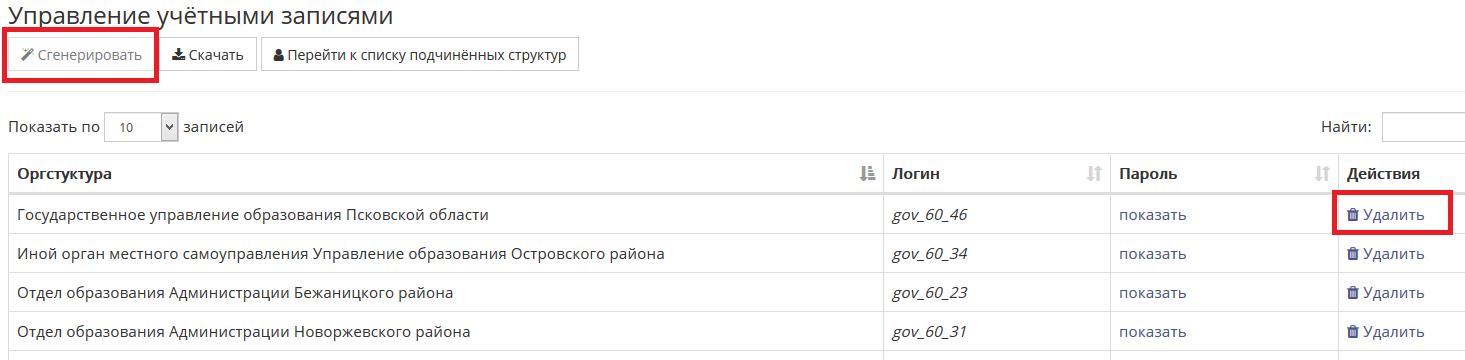 Рисунок 13 – Генерация учетных записейРегиональному координатору необходимо выдать логин и пароль подведомственным организациям, под которыми они смогут авторизоваться в системе для организации проведения психологического тестирования. Для этого необходимо выбрать раздел «Учетные записи кураторов муниципального уровня»  (Рисунок 14).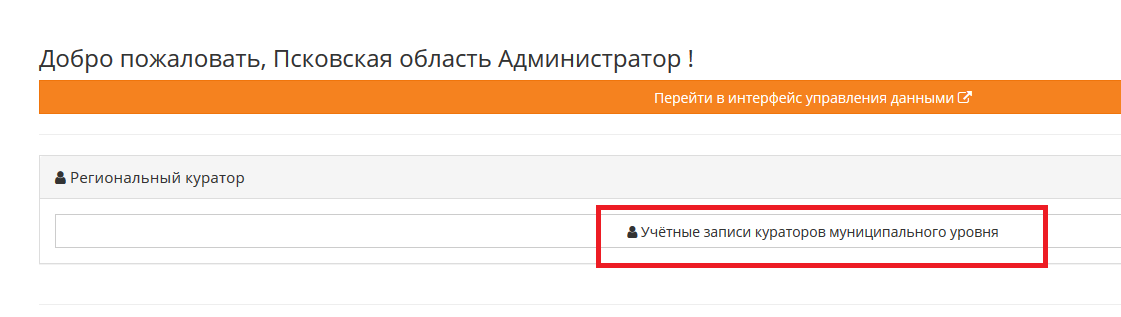 Рисунок 14 – Учетные записи координаторов муниципального уровняРегиональный координатор имеет возможность увидеть пароли подведомственных организаций, нажав на «Показать» (Рисунок 15).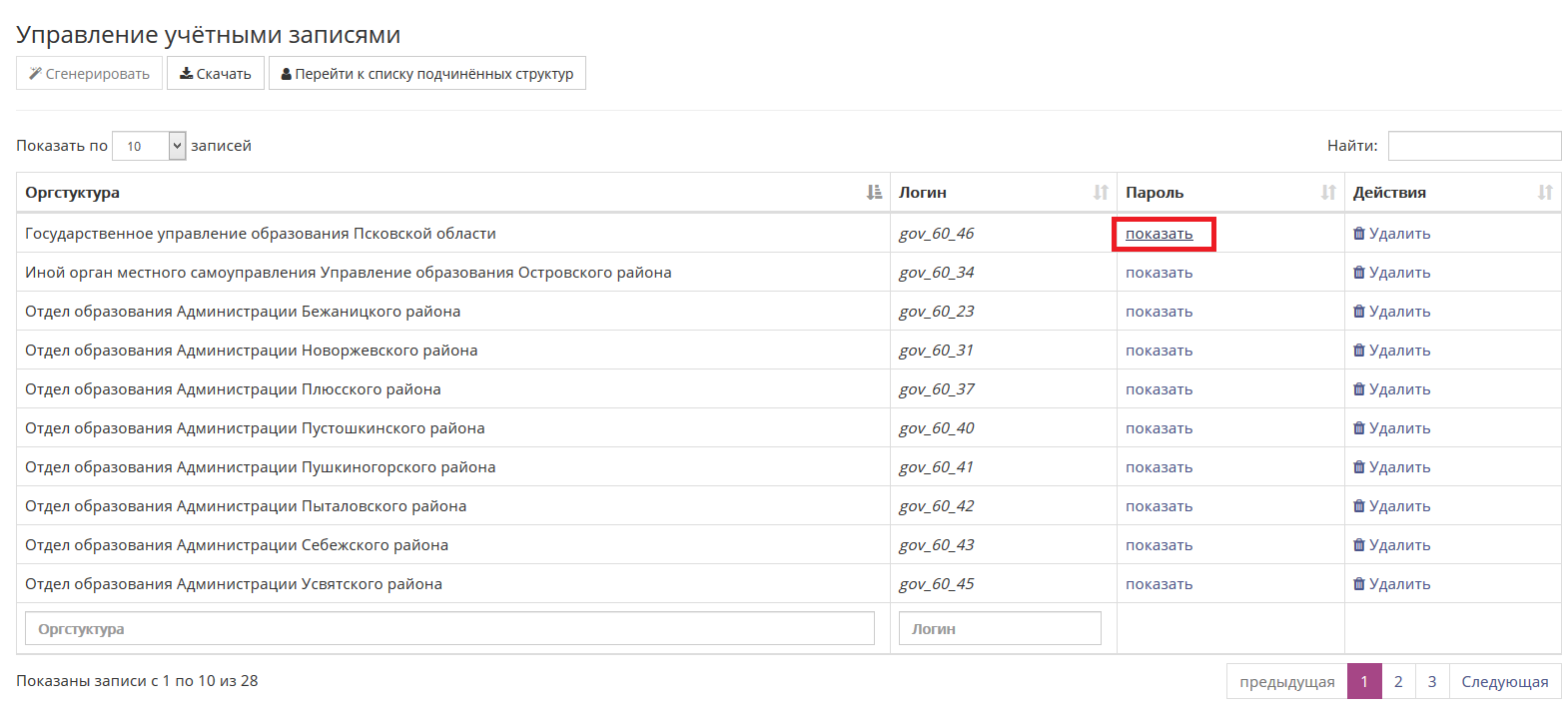 Рисунок 15 – Просмотр пароляДля сохранения логинов и паролей в виде текстового документа необходимо нажать «Скачать» и сохранить полученный файл (Рисунок 16).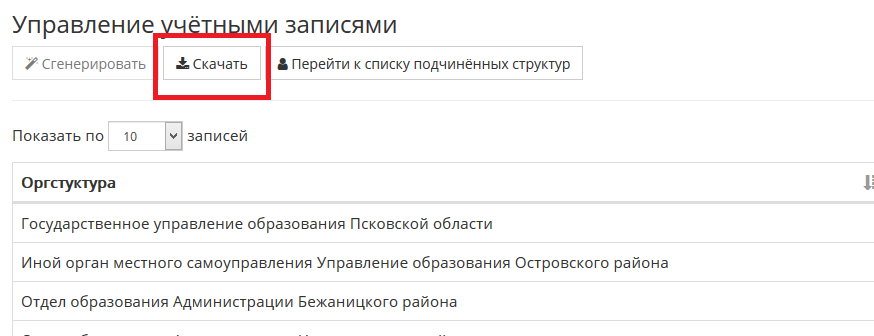 Рисунок 16 – Скачивание логинов и паролейГенерация парольных фразДля генерации парольных фраз необходимо выбрать раздел «Планирование» и перейти в подраздел «Генерация парольных фраз» (Рисунок 17).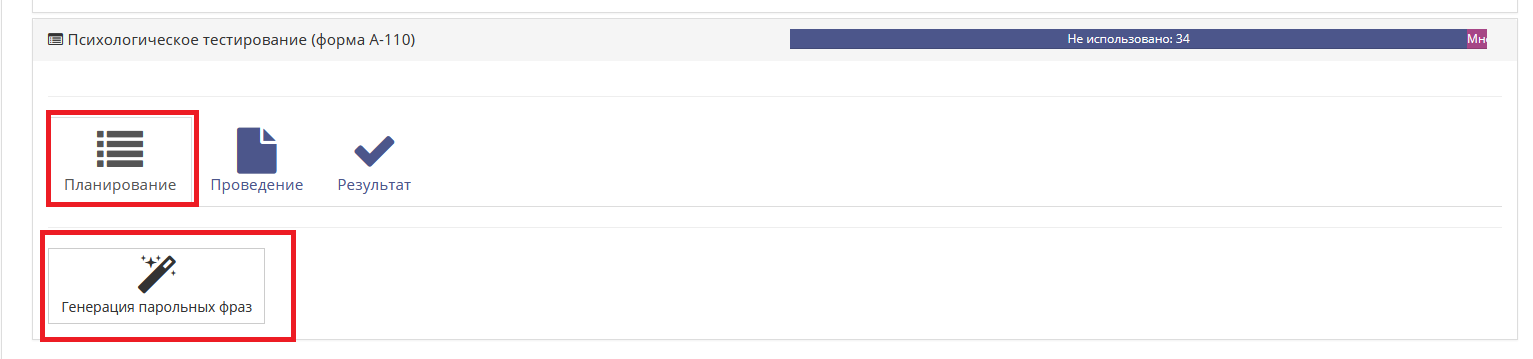 Рисунок 17 – Переход к генерации парольных фразОбратите внимание, соответствующие разделы необходимо выбирать для нужной формы А, В или С (Рисунок 18).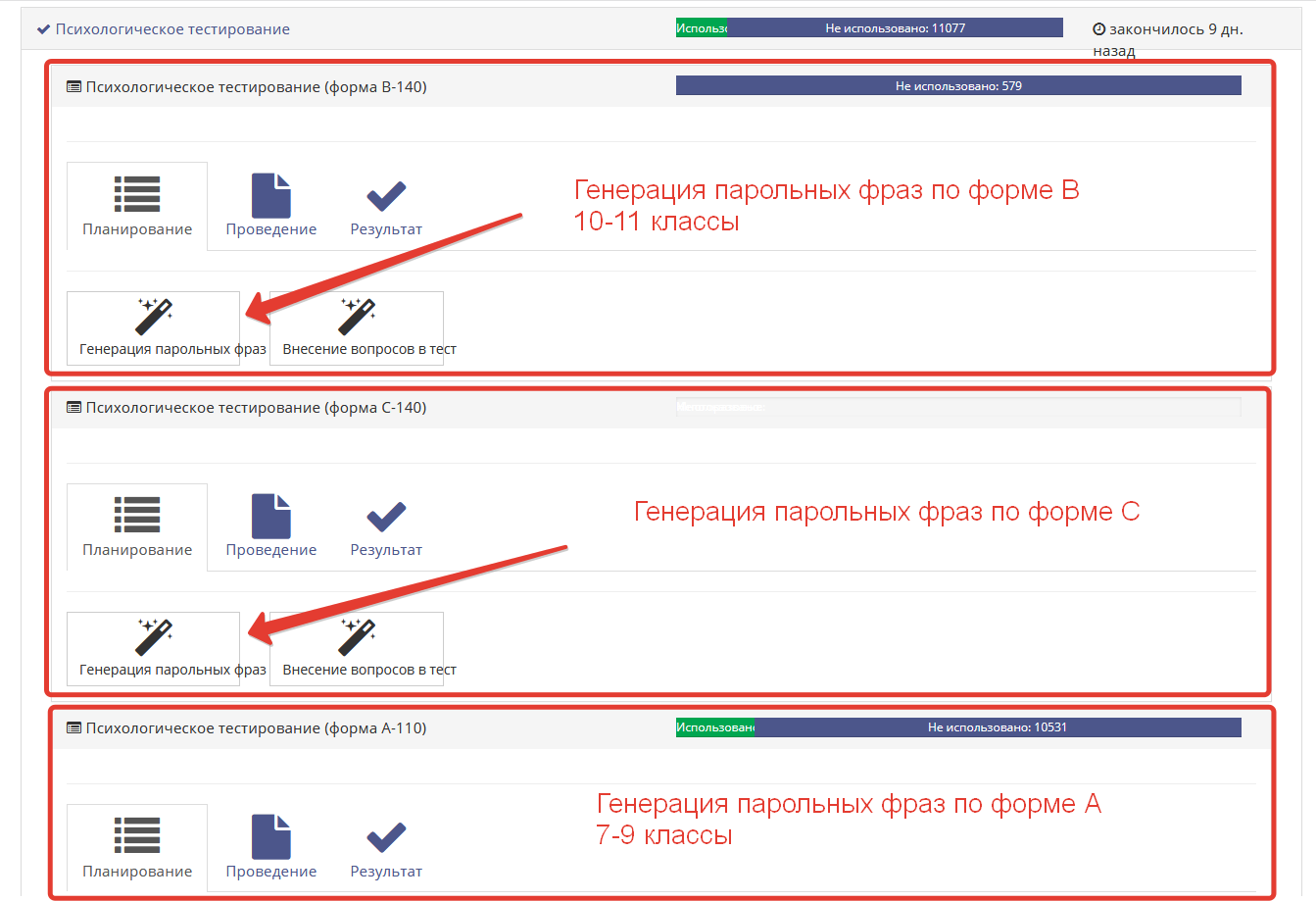 Рисунок 18 – Выбор формы для генерации парольных фразВ подразделе «Генерация парольных фраз» есть возможность выбора параллели и класса, для которых необходимо сгенерировать парольные фразы (Рисунок 19).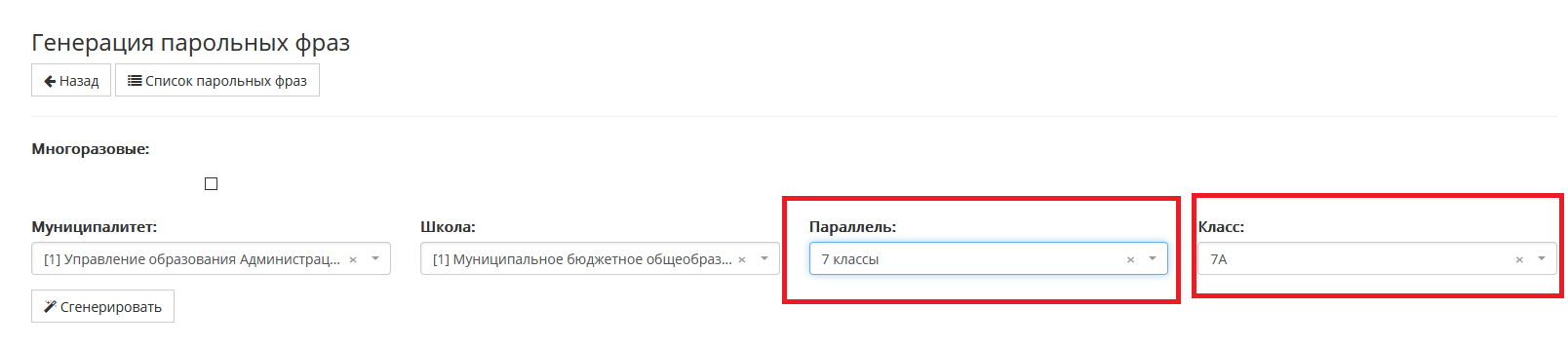 Рисунок 19 – Выбор параллели и класса для генерации парольных фразТакже имеется возможность сгенерировать парольные фразы сразу для всего образовательного учреждения. Для этого необходимо очистить поля «Параллель» и «Класс», нажав на крестик в конце строки (Рисунок 20)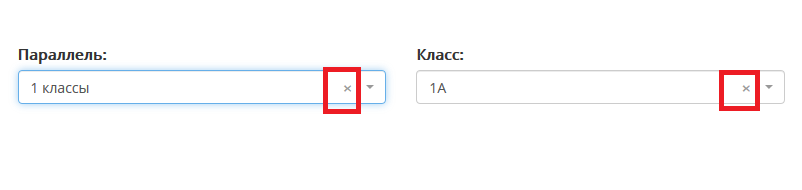 Рисунок 20 – Генерация парольных фраз для всего образовательного учрежденияПосле выбора группы, для которой необходимо сгенерировать парольные фразы, необходимо нажать «Сгенерировать» (Рисунок 21).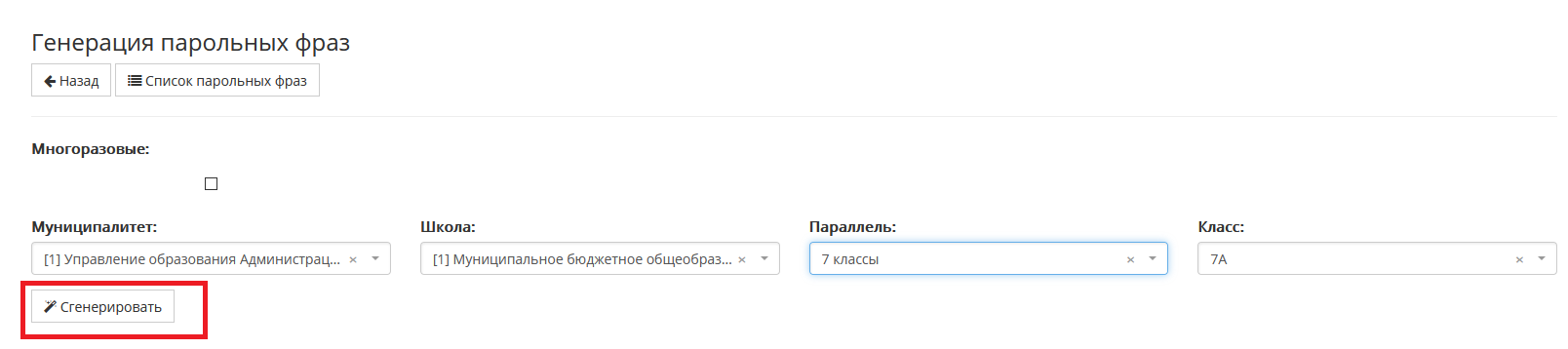 Рисунок 21 – Генерация парольных фразФайл, полученный при генерации, необходимо сохранить (Рисунок 22).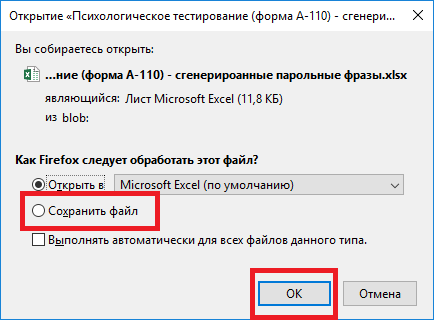 Рисунок 22 – Сгенерированные парольные фразыКаждому участнику тестирования необходимо выдать парольную фразу, под которой он сможет авторизоваться в системе и пройти тестирование (далее см. Руководство пользователя).Мониторинг хода тестированияКонтроль над тем, сколько парольных фраз уже использовано, можно осуществлять на главной странице личного кабинета координатора (Рисунок 23).  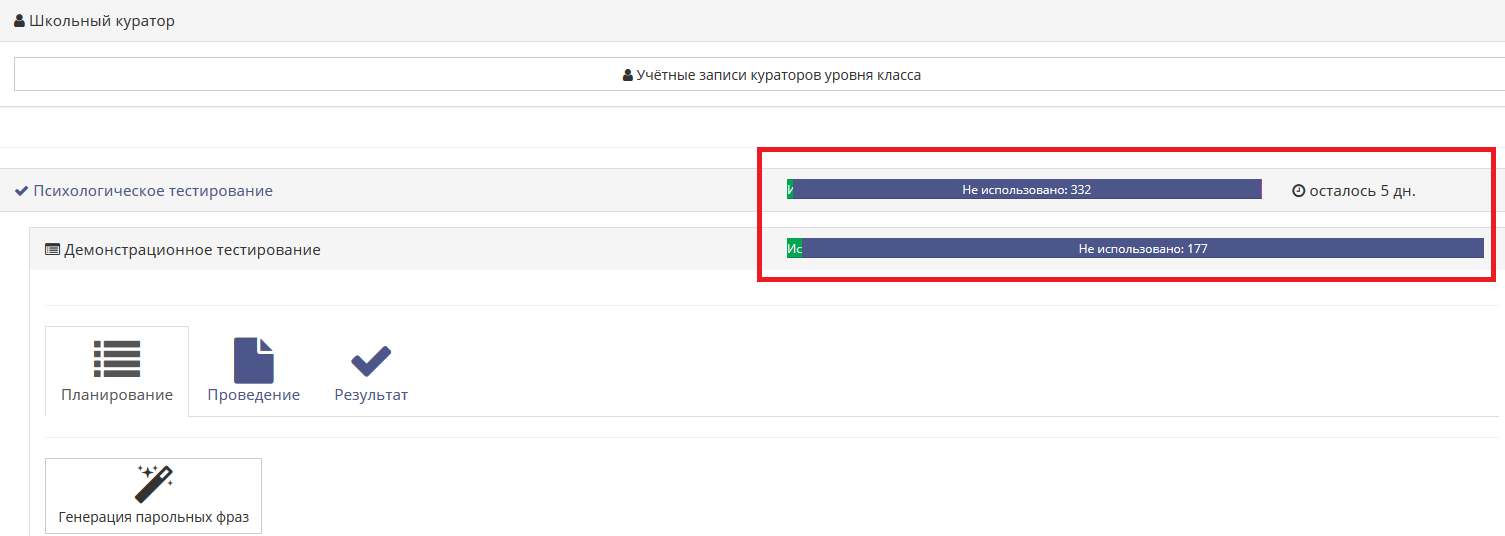 Рисунок 23 – Количество использованных парольных фразВнесение информации об учащихся, родители/законные представители которых отказались от проведения тестированияВ случае отказа родителей/законных представителей от прохождения тестирования, необходимо внести эту информацию в Систему. Для этого войдите в Интерфейс управления данными (Рисунок 24)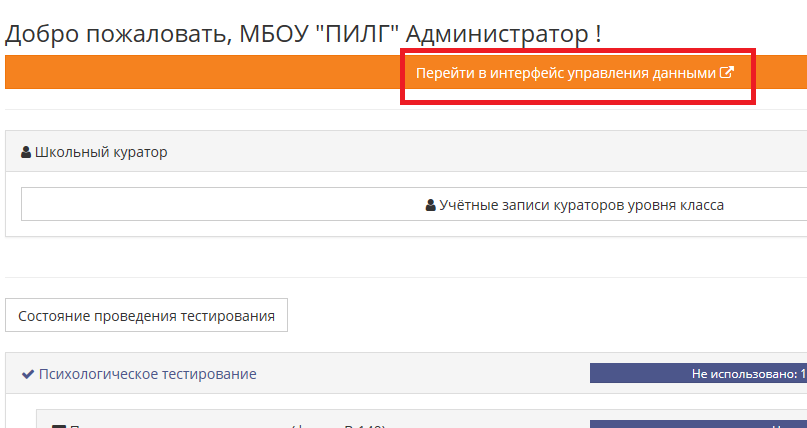 Рисунок  - Интерфейс управления даннымиВыберите раздел «Мероприятия» (Рисунок 25)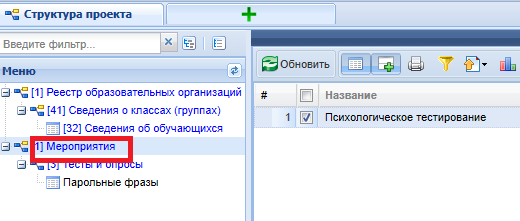 Рисунок -Раздел "Мероприятия"Затем перейдите в раздел «Тесты и опросы» и выберите там форму, по которой должен был проходить тестирование учащийся (Рисунок 26)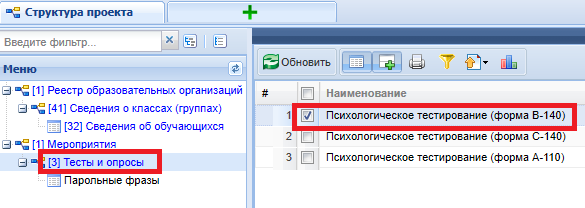 Рисунок  - Выбор методики тестированияПерейдя к списку парольных фраз, воспользуйтесь поиском и по коду ученика, полученному при генерации парольных фраз, найдите необходимую запись (Рисунок 27, цифры 1,2,3,4)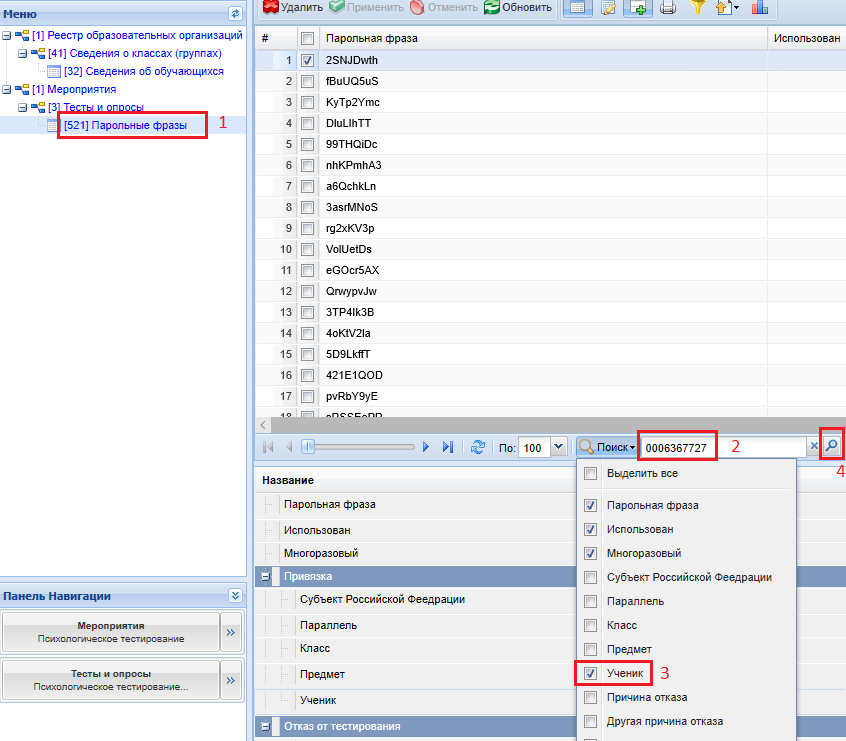 Рисунок  - Поиск учащегося по индивидуальному кодуЗаполните строки поля «Отказ от тестирования»: выберите из списка причину отказа или внесите свои данные в строку «Другая причина отказа». Строки «Возраст» и «Пол» обязательны к заполнению (Рисунок 28).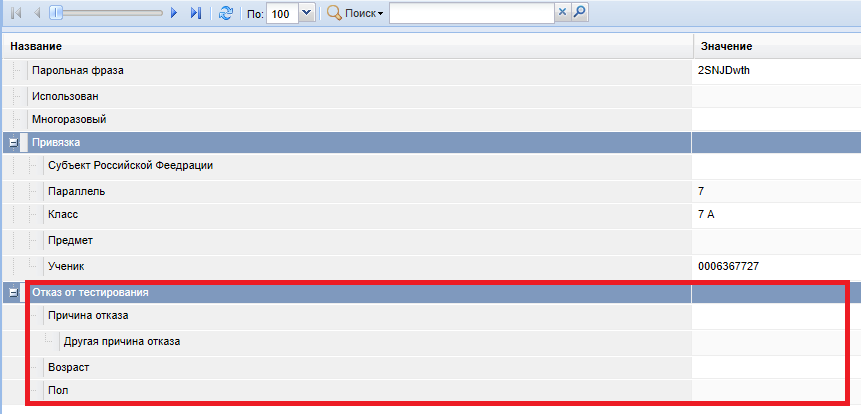 Рисунок  – Поле «Причины отказа»Анализ результатов тестированияТакже, после проведения тестирования, есть возможность ознакомиться с результатами, сформировав отчёты. Для этого необходимо выбрать раздел «Результаты» и перейти в подраздел «Отчёты» (Рисунок 29).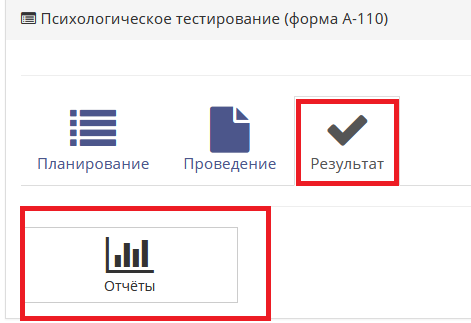 Рисунок 29 – Формирование отчётовДля просмотра доступны общие формы отчётов: Ответы респондентов (общий свод всех ответов обучающихся) и Результаты в форме СПТ (анализ психологического тестирования с учетом возможных рисков), а также сводные формы отчетов (Рисунок 30).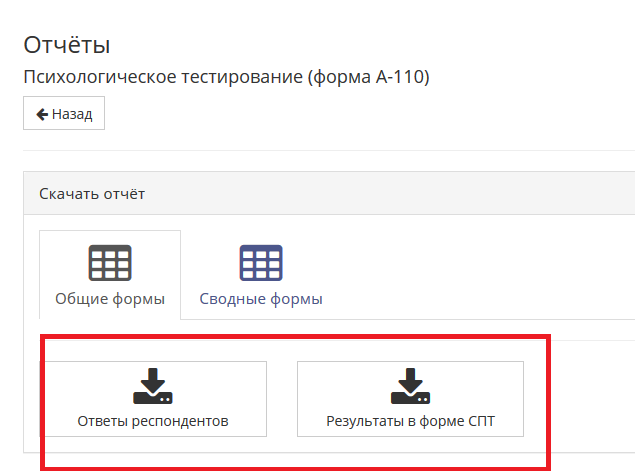 Рисунок 30 – Формы отчетов